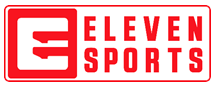 PARA DIVULGAÇÃO IMEDIATAContacto: João Pereira de FariaPR & Communicationsjoao.faria@elevensports.comT. 925 400 881ENTREVISTA EXCLUSIVA DE MAX VERSTAPPEN À ELEVEN SPORTS“A Honda tem vindo a progredir desde o ano passado”Max Verstappen, piloto holandês de 22 anos, deu uma entrevista exclusiva à ELEVEN SPORTS, onde falou sobre diversos temas, entre os quais o arranque do Mundial de F1, já no próximo fim de semana, com o GP da Áustria, e as melhorias no motor Honda do seu carro.Relativamente ao upgrade do motor Honda para esta corrida, Max Verstappen explicou que as melhorias no motor são essencialmente “na performance geral e fiabilidade”. O piloto partilhou: “A Honda tem vindo a progredir desde o ano passado e a equipa nunca parou de trabalhar arduamente, é esta a mentalidade de todos e estou muito contente com a melhoria. Claro que teremos de esperar para ver os resultados em termos de tempo por volta, mas qualquer update é sempre positivo.” Sobre esta melhoria Verstappen referiu que:“Já estava programado o upgrade para as corridas seguintes, ainda que tivéssemos um longo caminho, mas a Honda e toda nunca parou de trabalhar. Não sei exatamente para quando estava planeado o upgrade de motor, para que corrida, mas está pronto e estou muito contente que já esteja disponível.”A entrevista completa a Max Verstappen vai para o ar no próximo Domingo dia 5, no F1 Eleven Pré GP da Áustria, a partir das 12h15, na ELEVEN SPORTS 3.#JogamosEmCasa #ForTheFans #F1Eleven FIMNota aos EditoresSobre a ELEVEN SPORTS:A ELEVEN SPORTS é um distribuidor premiado de conteúdos desportivos, que apresenta as melhores competições nacionais e internacionais e os melhores programas de entretenimento, totalmente dedicados aos fãs de todo o mundo. A crescer globalmente, com um conhecimento profundo sobre os fãs em cada país, a ELEVEN SPORTS está a desafiar a forma como o desporto em direto é apresentado.A ELEVEN SPORTS oferece por ano milhares de horas de conteúdos desportivos Premium EM DIRETO a milhões de subscritores em todo o mundo, em Portugal, na Bélgica, Itália, Luxemburgo, Polónia, Japão, Mianmar e Taiwan. A ELEVEN SPORTS detém os direitos de transmissão de algumas das mais conceituadas ligas desportivas mundiais como a UEFA Champions League, LaLiga, Bundesliga, Ligue1, Jupiler Pro League, English Football League Championship, Scottish Premiership, F1, F2, F3, Porsche SuperCup, NFL, ATP250, Liga Endesa, e muito mais.A abordagem da ELEVEN garante que os fãs estão sempre envolvidos, on-air, online e nas redes sociais. A plataforma OTT da ELEVEN está no centro da sua estratégia a longo prazo, oferecendo aos fãs uma experiência flexível através de todos os seus dispositivos. A ELEVEN SPORTS oferece cobertura de desportos Premium em direto, em idiomas locais, complementada com notícias, análises abrangentes junto ao relvado e em estúdio, conteúdos digitais e programação local. Os serviços da ELEVEN SPORTS estão disponíveis 24 horas por dia, sete dias por semana, em multi-ecrã, Full HD ou 4K e são produzidos localmente de acordo com os mais altos padrões internacionais.Website: www.elevensports.ptFacebook: ElevenSportsPortugalTwitter: @ ElevenSports_PTInstagram: @ elevensportsptLinkedIn: ELEVEN SPORTS PORTUGALPodcasts: Apple Podcasts, Castbox, Google Podcasts, SoundCloud, SpotifyYouTube: Eleven Sports PortugalTwitch: Eleven Sports Portugal